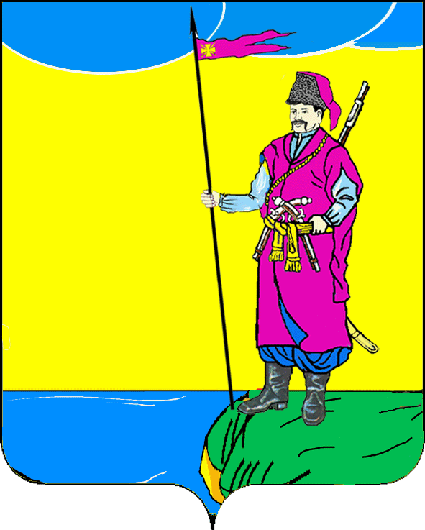 АДМИНИСТРАЦИЯ ПЛАСТУНОВСКОГО СЕЛЬСКОГО ПОСЕЛЕНИЯ ДИНСКОЙ РАЙОНРАСПОРЯЖЕНИЕот 19.03.2020 г.										№ 10-рстаница ПластуновскаяОб утверждении Плана мероприятий по проведению ведомственного муниципального финансового контроля в отношении подведомственных казенных и бюджетных учреждений Пластуновское сельское поселение Динского района на 2020 годВ соответствии со статьями 157, 266.1, 269.2 Бюджетного кодекса Российской Федерации, статьями 99, 100 Федерального закона от 5 апреля 2013 года N 44-ФЗ «О контрактной системе в сфере закупок товаров, работ, услуг для обеспечения государственных и муниципальных нужд», в соответствии с Порядком осуществления финансовым отделом администрации Пластуновского сельского поселения Динского района полномочий по осуществлению внутреннего муниципального финансового контроля в сфере бюджетных правоотношений и в сфере закупок, утвержденным постановлением администрации Пластуновского сельского поселения от 12.02.2016 г. № 46, Положением осуществления главными распорядителями бюджетных средств администрации Пластуновского сельского поселения ведомственного контроля за соблюдением законодательства Российской Федерации и иных нормативных правовых актов о контрактной системе в сфере закупок товаров, работ, услуг для обеспечения муниципальных нужд в отношении подведомственных им заказчиков, утвержденным постановлением администрации Пластуновского сельского поселения от 20.03.2015 г. № 118:1. Утвердить План мероприятий проведения внутреннего (ведомственного) муниципального финансового контроля в отношении подведомственных казенных и бюджетных учреждений Пластуновское сельское поселение Динского района на 2020 год согласно приложению к настоящему распоряжению.2. Контроль за исполнением настоящего распоряжения оставляю за собой.3. Настоящее распоряжение вступает в силу со дня его подписания.Глава Пластуновскогосельского поселения								С.К.ОлейникПРИЛОЖЕНИЕУТВЕРЖДЕНраспоряжением администрации  Пластуновского сельского поселенияот 19.03.2020 г. № 10-рПЛАН МЕРОПРИЯТИЙпо проведению ведомственного муниципального финансового контроля в отношении подведомственных казенных и бюджетных учреждений Пластуновское сельское поселениеДинского района на 2020 годНачальник финансового отдела                                                                                                         С.М.Алексеева№ п/пОбъект контроляТема контрольного мероприятияПериод проверкиСрок проведения проверкиРаздел I. Контрольные мероприятия по внутреннему муниципальному финансовому контролю в сфере бюджетныхправоотношений и в сфере закупокРаздел I. Контрольные мероприятия по внутреннему муниципальному финансовому контролю в сфере бюджетныхправоотношений и в сфере закупокРаздел I. Контрольные мероприятия по внутреннему муниципальному финансовому контролю в сфере бюджетныхправоотношений и в сфере закупокРаздел I. Контрольные мероприятия по внутреннему муниципальному финансовому контролю в сфере бюджетныхправоотношений и в сфере закупокРаздел I. Контрольные мероприятия по внутреннему муниципальному финансовому контролю в сфере бюджетныхправоотношений и в сфере закупок1Муниципальная программа Пластуновского сельского поселения Динского района «Управление муниципальным имуществом»Проверка расходования бюджетных средств, выделенных в рамках муниципальной программы Пластуновского сельского поселения Динского района «Управление муниципальным имуществом»2019 годII квартал 2020 года2МБУК «Культурно-досуговое объединение ст. Пластуновской» ИНН 2330032325Проверка отдельных вопросов финансово-хозяйственной деятельности, в том числе соблюдения бюджетного законодательстваIV квартал 2019 года, истекший период  2020 годаIII квартал 2020 года2МБУК «Культурно-досуговое объединение ст. Пластуновской» ИНН 2330032325Проверка соблюдения требований Федерального закона от 05.04.2013 г. № 44-ФЗ «О контрактной системе в сфере закупок товаров, работ, услуг для обеспечения государственных и муниципальных нужд» в соответствии с ч. 8 ст. 99 указанного закона при осуществлении отдельных закупокIV квартал 2019 года, истекший период  2020 годаIII квартал 2020 года3МБУ по физическому развитию, спорту и молодежной политике Пластуновского сельского поселения  «Лидер» ИНН 2373001219Проверка отдельных вопросов финансово-хозяйственной деятельности, в том числе соблюдения бюджетного законодательстваIV квартал 2019 года, истекший период  2020 годаIII квартал 2020 года3МБУ по физическому развитию, спорту и молодежной политике Пластуновского сельского поселения  «Лидер» ИНН 2373001219Проверка соблюдения требований Федерального закона от 05.04.2013 г. № 44-ФЗ «О контрактной системе в сфере закупок товаров, работ, услуг для обеспечения государственных и муниципальных нужд» в соответствии с ч. 8 ст. 99 указанного закона при осуществлении отдельных закупокIV квартал 2019 года, истекший период  2020 годаIII квартал 2020 года4МКУ «Обеспечение хозяйственного обслуживания Пластуновского сельского поселения»ИНН 2330038670Проверка отдельных вопросов финансово-хозяйственной деятельности, в том числе соблюдения бюджетного законодательстваистекший период  2020 годаIV квартал 2020года4МКУ «Обеспечение хозяйственного обслуживания Пластуновского сельского поселения»ИНН 2330038670Проверка соблюдения требований Федерального закона от 05.04.2013 г. № 44-ФЗ «О контрактной системе в сфере закупок товаров, работ, услуг для обеспечения государственных и муниципальных нужд» в соответствии с ч. 8 ст. 99 указанного закона при осуществлении отдельных закупокистекший период  2020 годаIV квартал 2020годаРаздел II Контрольно-аналитические мероприятияРаздел II Контрольно-аналитические мероприятияРаздел II Контрольно-аналитические мероприятияРаздел II Контрольно-аналитические мероприятияРаздел II Контрольно-аналитические мероприятия5Анализ осуществления главным администратором средств бюджета поселения внутреннего финансового аудитаАнализ осуществления главным администратором средств бюджета поселения внутреннего финансового аудита2019 годIV квартал 2020 годаРаздел III. Информационная деятельностьРаздел III. Информационная деятельностьРаздел III. Информационная деятельностьРаздел III. Информационная деятельностьРаздел III. Информационная деятельность6Подготовка и размещение в единой информационной системе закупок и на сайте муниципального образования Пластуновское сельское поселение Динского района в сети Интернет информационных материалов о планах и об итогах контрольных мероприятийПодготовка и размещение в единой информационной системе закупок и на сайте муниципального образования Пластуновское сельское поселение Динского района в сети Интернет информационных материалов о планах и об итогах контрольных мероприятийПодготовка и размещение в единой информационной системе закупок и на сайте муниципального образования Пластуновское сельское поселение Динского района в сети Интернет информационных материалов о планах и об итогах контрольных мероприятийI-IV квартал 2020 года